GENETICS AND HEREDITY STUDY GUIDE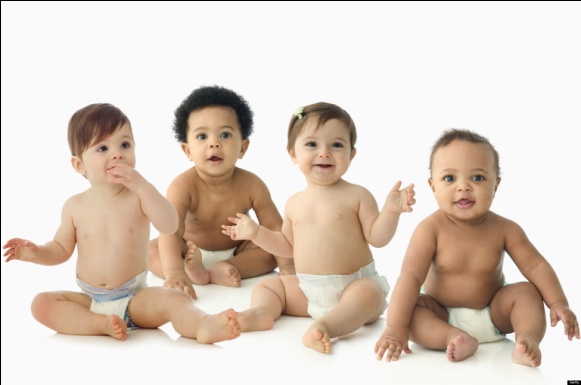 Name:_______________________________Period:_____Genetics and Heredity Define Genetics: _____________________________________________________________________________________________________________Define Heredity: _____________________________________________________________________________________________________________What factors are determined by heredity?  _______________________________________________________________________________________Sex Cells Female Sex Cell________________________________________________________________________________________________________________Male Sex Cell________________________________________________________________________________________________________________Chromosomes Rod shaped chemical compounds that _____________________________.The genetic coding transmits _____________________________________.Found in both _________________________________________________.Each mature sperm and egg cell contains ______________________ of chromosomes, ______________________.Genes Define genes:  ______________________________________________________________________________________________________________.Define trait: ___________________________________________________. There are ___________________________________ on each chromosome.They are the ____________________________________ of chromosomes.They can be ___________________________________________________.Dominant Genes _____________________________________________________________.______________________________ to pass on the characteristic._____________________________________________________________. Recessive Genes ___________________________________________________________________________________ to pass on the characteristic.Will only produce a trait when it is transmitted by __________________________________________________________________________________Gene Example_____ = Brown eyes (dominate gene)_____ = Blue eyes (recessive gene)_____ = Brown eyes_____ = Blue eyes_____ = Brown eyes, but carries the recessive blue eye geneGender of a Child ___________________________________________ determine the gender.An ____________combination will produce a ________________________.An ____________ combination will produce a _______________________.The _____________________determines the sex of the child. 